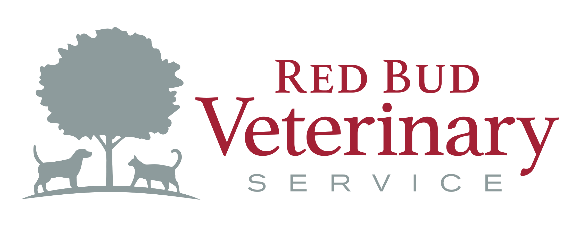 Boarding Release Form 
REQUIREMENTS FOR BOARDINGAll animals must be current on Rabies, Distemper and Bordetella vaccinations. All animals must be free of external parasites or they will be treated at owner's expense. Red Bud Veterinary Service (RBVS) should do one of the following if a medical emergency would arise:        Perform any medical care needed for my pet       Only initiate emergency medical care needed to stabilize the patient and then try to contact owner       Provide NO medical care until client is consultedIf a tranquilizer is necessary for treatment or handling,  RBVS has my permission to administer such medication. Pets may be picked up only during normal business hours Monday through Saturday.  For the safety of our staff, no exceptions will be made.  
I have read the boarding requirements and understand the hospital's policies. Phone Where Can Be Reached While Boarding: __________________________________PatientClient Name:Name:Address:Species:Sex:Telephone:Color:Markings:Birth Date:Dates of Last VaccinationsDates of Last VaccinationsDates of Last VaccinationsDates of Last VaccinationsDates of Last VaccinationsDates of Last VaccinationsDates of Last VaccinationsDistemper/Parvo/Corona:Distemper/Parvo/Corona:Distemper/Parvo/Corona:Bordetella:Rabies: 1 Year       3 Year 1 Year       3 YearFeline Distemper:Feline Distemper:Leukemia:Pet(s) on heartworm preventative?Pet(s) on heartworm preventative?Pet(s) on heartworm preventative?Pet(s) on heartworm preventative? Yes       NoWhat Kind?Pet(s) on flea/tick preventative?Pet(s) on flea/tick preventative?Pet(s) on flea/tick preventative? Yes      No Yes      NoWhat Kind?Would you like your pet(s) bathed while boarding for an additional fee? Yes       NoAre any medicines necessary while boarding? Yes       NoDid you bring your own food?      Yes     No      How much should we feed?Did you bring your own food?      Yes     No      How much should we feed?Client Signature:Date: